УВАЖАЕМЫЕ РОДИТЕЛИ!!!Безопасность жизни детей на водоемах во многих случаях зависитТОЛЬКО ОТ ВАС!В связи с наступлением жаркой погоды, а также в целях недопущения гибели детей на водоемах в летний период, обращаемся к Вам с убедительной просьбой:Провести разъяснительную работу о правилах поведения на природных и искусственных водоемах и о последствиях их нарушения. Этим Вы предупредите несчастные случаи с Вашими детьми на воде, от этого зависит жизнь Ваших детей сегодня и завтра.КАТЕГОРИЧЕСКИ ЗАПРЕЩЕНО:Оставлять маленьких детей без присмотра вблизи водоемов.Купаться в запрещенных местах! Никогда не купайтесь в незнакомых, загрязненных местах!Купаться в водоемах, в которых есть ямы и бьют ключи!Устраивать во время купания шумные игры на воде - это опасно!Находиться на солнце, без головного убора!Плавать на надувных матрацах, кругах без надзора взрослых.Объясняйте ребенку, что его безопасность зависит и от него, поэтому он должен быть осторожен и соблюдать правила поведения на воде.Администрация Титовского сельского поселения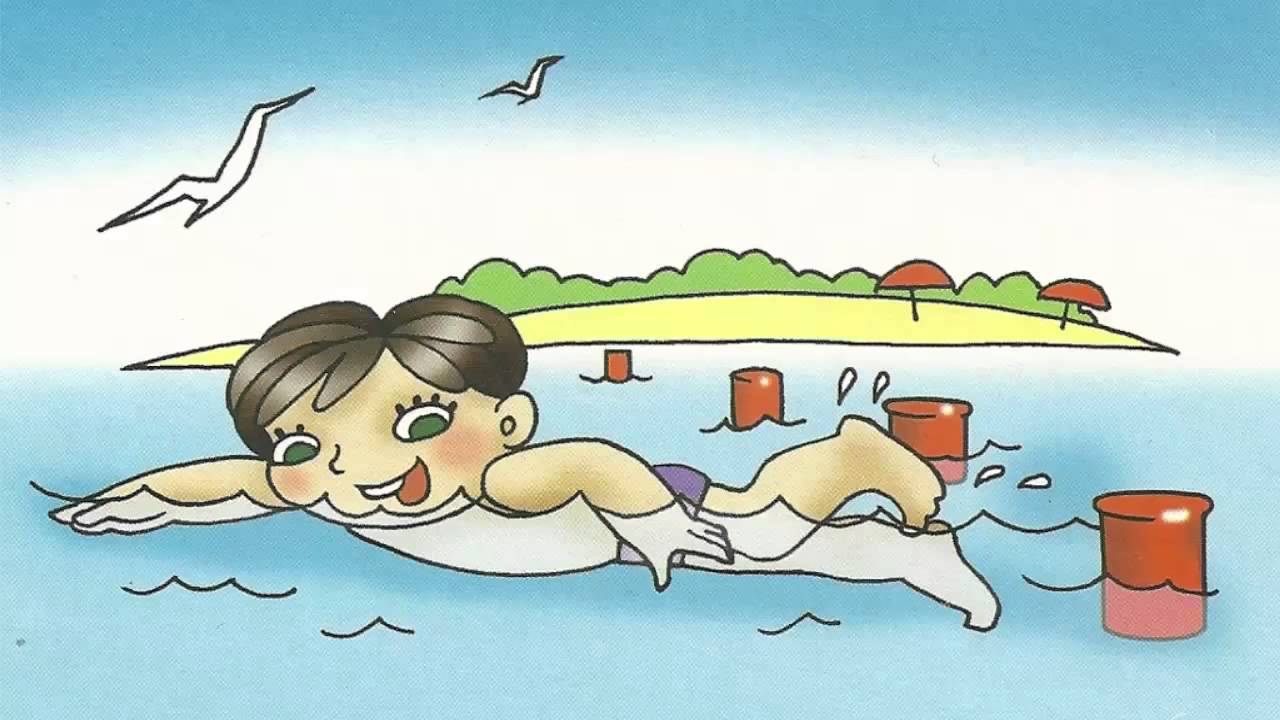 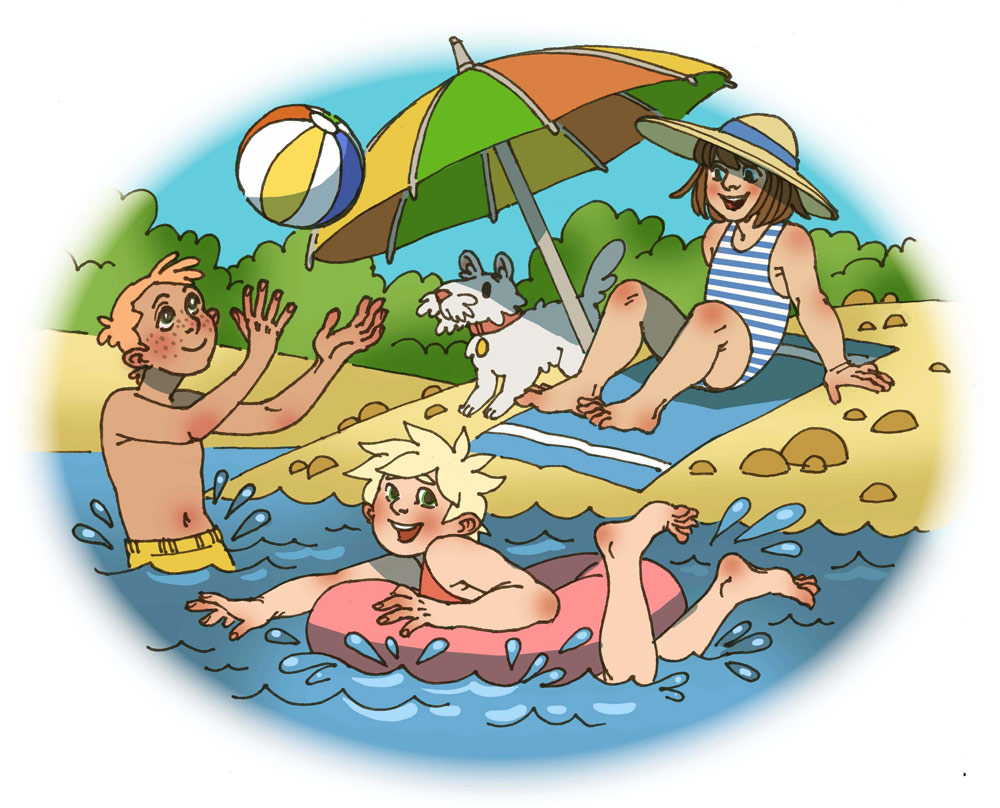 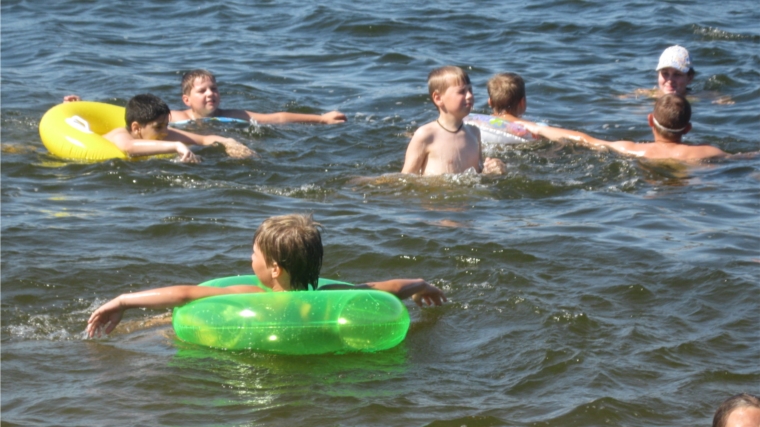 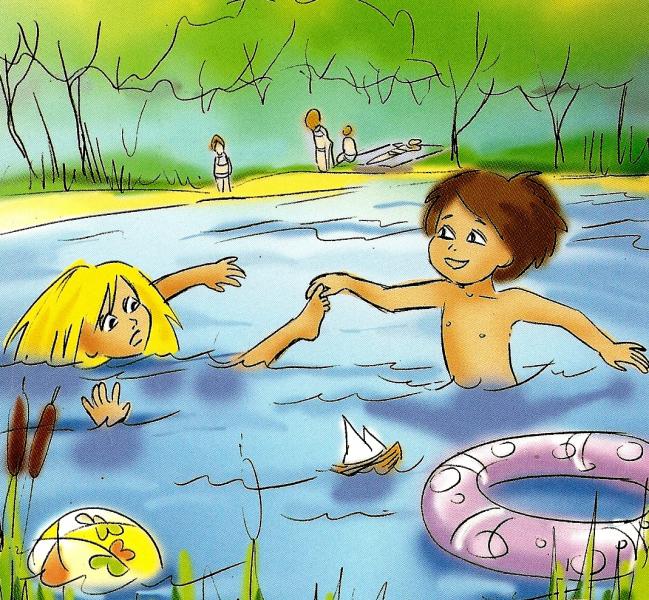 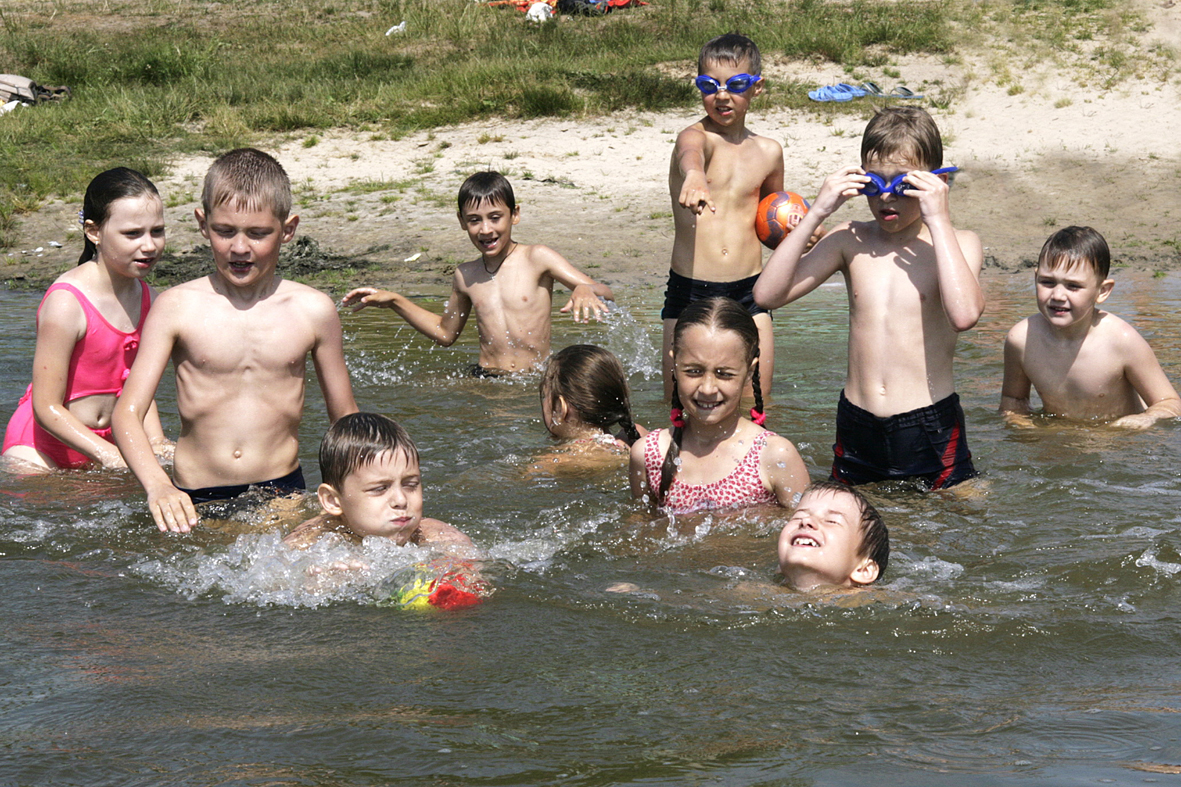 